In Need of CDA Training?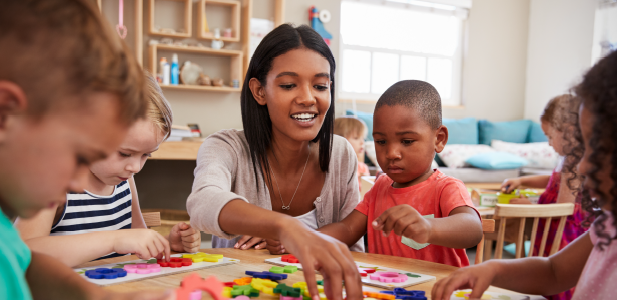 T. E.A.C.H. Early Childhood® Michigan Scholarship Program and Northwestern Michigan College are partnering to offer high quality CDA training to meet the needs of early care and education providers in Northwest Michigan. T.E.A.C.H. Early Childhood® Michigan scholarships cover most or all of the cost for the college credits and the CDA credential fee for eligible participants. Classes meet on Saturdays, for a current schedule (Click here)CDA Classes offer:  Traditional CDA class sessions and format facilitated by Melissa Thiebaut, NMC faculty.The 120 hours of professional preparation required by the Council for Professional Recognition Students earn 9 college credits: ECE 101(3 credits), ECE 290B (2 credits), ECE 204 (4 credits) .  Course credit that meets Michigan Child Care Licensing requirements and credits that can be applied toward a Early Childhood Education Associate DegreeRegistration InformationParticipants of the CDA training program must apply to become students of NMC and applyfor a T.E.A.C.H. Early Childhood® Michigan scholarship prior to attending the training.Complete the NMC CDA Training Interest Form. A representative will contact you with specific timeline and instructions.Submit your T.E.A.C.H. scholarship application at www.miaeyc.org. Select ‘Associate Degree/CDA Training’ scholarship type. Applicants must submit a financial aid application at www.fafsa.gov prior to applying for a scholarship.  Contact T.E.A.C.H. for information about the application process and scholarship eligibility at teach@miaeyc.org or 866-648-3224 ext. 312.APPLY HERE to NMC as a non-degree seeking student. Select Program: CDA Training.Sign and return your T.E.A.C.H. scholarship contract.Attend required registration meeting at NMC.Send your course registration to T.E.A.C.H. to secure payment prior to the class start date each semester.Complete virtual NMC orientation.If you determine you are unable to attend the training you must officially drop the designated course(s) at NMC to cancel all tuition and fees. If you fail to drop the courses on or before the drop dates, you will be responsible for any applicable tuition or fees related to the course work.CONTACT: Cheryl Bloomquist at: cbloomquist@nmc.edu,,  Melissa Thiebaut at mthiebaut@nmc.edu : 231-920-6548 for course information, or Cindy Duby at: cduby@nmc.edu : 231-995-1290.